ΠΡΟΣΚΛΗΣΗ ΥΠΟΒΟΛΗΣ ΟΙΚΟΝΟΜΙΚΩΝ ΠΡΟΣΦΟΡΩΝ ΓΙΑ  ΤΡΙΗΜΕΡΗ ΕΚΠΑΙΔΕΥΤΙΚΗ  ΕΚΔΡΟΜΗ ΤΗΣ Γ΄ ΓΥΜΝΑΣΙΟΥ ΚΑΙ ΤΗΣ Α ΛΥΚΕΙΟΥΤο 5ο Γυμνάσιο Ωραιοκάστρου(Λ.Τ) προκηρύσσει διαγωνισμό, σύμφωνα με τις διατάξεις του άρθρου 3, της 129287/Γ2/10-11-2011 υπουργικής απόφασης του ΥΠΔΒΜΘ και (ΦΕΚ. 2769 τ.2/2-12-2011) όπως αυτή τροποποιήθηκε με την υπ’  αριθ. 220647/Δ2/23-12-2016 Υ.Α. (ΦΕΚ 4227/28-12-2016), για την κατάθεση κλειστών προσφορών από τα ενδιαφερόμενα τουριστικά – ταξιδιωτικά πρακτορεία σχετικά με τριήμερη εκπαιδευτική εκδρομή των μαθητών της Γ Γυμνασίου και Α Λυκείου στην Αθήνα. Δικαίωμα συμμετοχής στο διαγωνισμό έχουν μόνο τα ταξιδιωτικά πρακτορεία που διαθέτουν άδεια λειτουργίας από τον ΕΟΤ, σύμφωνα με την ισχύουσα νομοθεσία.ΣΤΟΙΧΕΙΑ ΕΚΔΡΟΜΗΣΤόπος: Αθήνα  με επισκέψεις σε Aκρόπολη και ΜουσείαΕπισκέψεις στο Αρχαιολογικό Μουσείο στην  Ερέτρια, Χαλκίδα.
Χρόνος: 27-29  Απριλίου  2017 Διάρκεια: 3 ημέρες- 2 διανυκτερεύσειςΣυμμετέχοντες: 52  μαθητές και 3 ή 4 συνοδοί καθηγητέςΜέσον: ΠούλμανΞενοδοχείο: 4* στο κέντρο της πόληςΔωμάτια: δίκλινα – τρίκλινα δωμάτια για τους μαθητές και μονόκλινα για τους συνοδούς καθηγητές Διατροφή: πλούσιο πρωινό και ένα βραδινό γεύμα (πρώτη ημέρα)ΑΠΑΡΑΙΤΗΤΟΙ ΟΡΟΙΑσφάλεια αστικής ευθύνης και ευθύνης διοργανωτή που παρέχεται  σύμφωνα με την κείμενη νομοθεσία.Λεωφορείο σύγχρονο σε άρτια κατάσταση, σύμφωνα με την κείμενη νομοθεσία, διαθέσιμο σε όλη τη διάρκεια της εκδρομής.Συνοδός, εκπρόσωπος του Πρακτορείου σε όλη τη διάρκεια της εκδρομής.Διπλωματούχος ξεναγός για τον Αρχαιολογικό Χώρο της Ακρόπολης  και το Αρχαιολογικό Μουσείο.Οι οικονομικές προσφορές θα πρέπει:Να προσφέρουν τιμή ανά μαθητή καθώς και τη συνολική τιμή της εκδρομής συμπεριλαμβανομένου του ΦΠΑ. Οι οικονομικές προσφορές πρέπει να παραδοθούν σε κλειστούς φακέλους στο γραφείο της Διεύθυνσης του 5ου Γυμνασίου Ωραιοκάστρου. (Συγκρότημα Σκάρα- Μελισσοχώρι).                                                                                            Ο Διευθυντής                                                                                                                    Πετρίδης Συμεών	ΑΝΑΚΟΙΝΟΠΟΙΗΣΗ ΣΤΟ ΟΡΘΟΗμερομηνία: 01/03/2017                                                                                  Αρ. Πρ.:35 ΠΡΟΣΔ/ΝΣΗ Δ/ΒΑΘΜΙΑΣ ΕΚΠ/ΣΗΣ ΔΥΤ. ΘΕΣ/ΚΗΣΠρος ανάρτηση στην ιστοσελίδα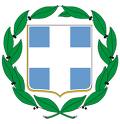 